READING COMPREHENSIONThe House of Representatives 2Name ___________________________ Class _____________________ Date _______CHAPTER10SECTION 2Directions: Write your answer to each question. 1. Complete the information in the table.The House of RepresentativesNumber of membersSeats divided according to . . . QualificationsLength of term 2. How did the Reapportionment Act of 1929 affect the House of Representatives?  ________________________________________________________________  ________________________________________________________________ 3. Define the following terms:  off-yearelection _________________________________________________  ________________________________________________________________  district _________________________________________________________  ________________________________________________________________ 4. If the state legislature has gerrymandered districts, what has it done?  ________________________________________________________________  ________________________________________________________________ 5. What did the Supreme Court decide in Wesberry v.  Sanders?  ________________________________________________________________  ________________________________________________________________  ________________________________________________________________Copyright © by Pearson Education, Inc., or its affiliates. All rights reserved.20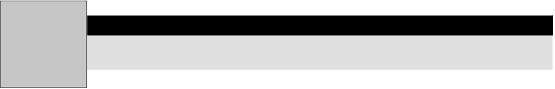 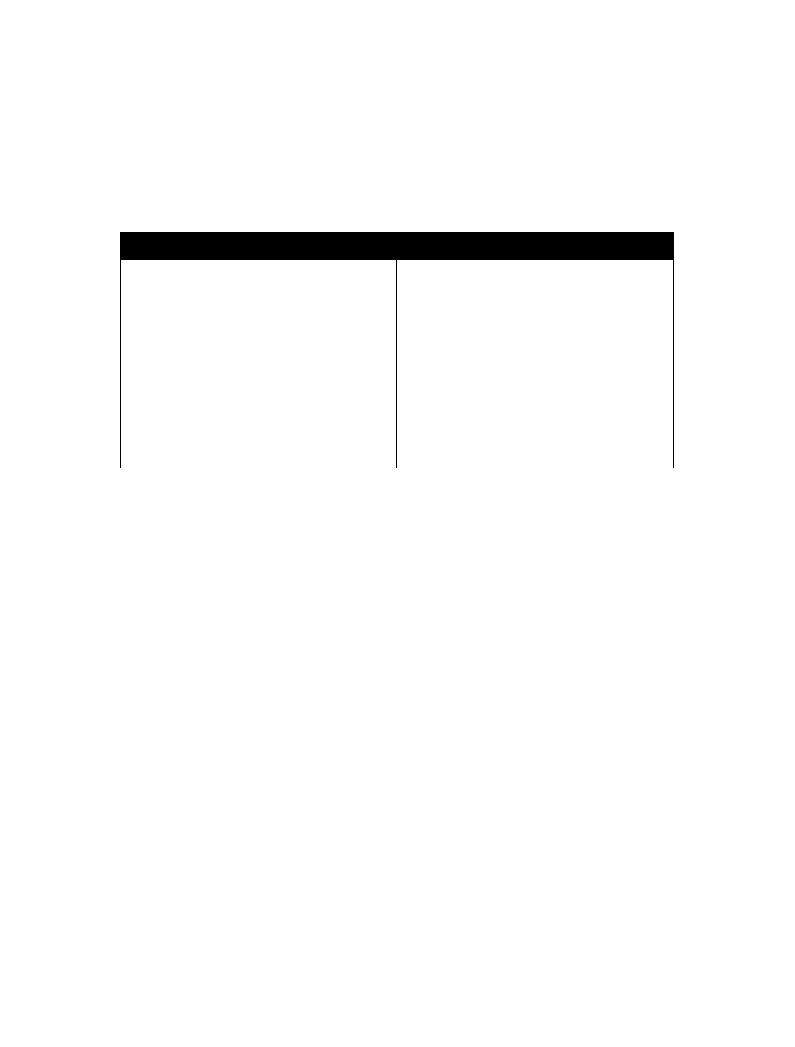 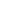 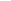 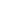 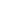 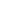 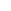 